HUS 2428 Final PaperCounseling Theory Research Paper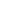 Top of FormFor the Counseling Theory Research Paperyou are to use at least five references and write a 7-10 page formal paper on the counseling theory of your choice related to substance abuse, treatment and/or recovery. This paper is to be written double-spaced with one-inch margins. The paper should be written using Microsoft Word, Microsoft Works, or saved as a rich text .rtf document. The references should be cited using A.P.A. style. For more information about A.P.A. style, you should already be familiar with the Writing Resources under our Lessons tab.   
Sample Topics For Counseling Theory Paper:

These are some suggested topics for your research paper, but you can develop your own topic, if you want (check with your instructor).

Cognitive Therapy and Substance Counseling 
Rational Emotive Behavioral Therapy and Substance Counseling 
Reality Therapy and/or Choice Theory and Substance Counseling 
Transactional Analysis and Substance Counseling 
Gestalt Therapy and Substance Counseling 
Strategic Family Therapy and Substance Counseling 
Behavioral Therapy and Substance Counseling 
Client-Centered Therapy and Substance Counseling 